Liste de matériel nécessaire 2e année 2022-2023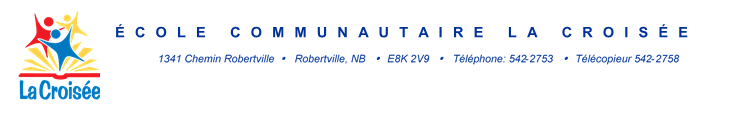 Nous suggérons fortement aux parents de récupérer le matériel de l’année dernière qui coïncide avec cette liste afin d’économiser.1 sac d’école4 grosses boîtes de papiers mouchoirs2 étuis à crayons3 gros bâtons de colle 1 paire de ciseaux à bout rond12 cahiers (duo-tang) en plastique avec couverture transparente1 cartable, 1 pouce, blanc avec pochette transparente 20 crayons Mirado HB No 24 marqueurs pour tableau blanc effaçables (ex. : Expo fine)1 cahier d’exercices interligné 23,1 cm x 18,0 cm (½ blanc, ½ ligné)4 gommes à effacer blanches (Staedtler)1 règle transparente rigide (30 cm)1 paquet de 24 crayons à colorier en bois1 paquet de crayons-feutres2 paquets de pochettes en plastique (20 protecteurs à placer dans le cartable)Éducation physiqueEspadrilles d’intérieur qui ne marquent pas le plancherT-shirt Pantalon d’éducation physique ou pantalon courtAucun bijou pour l’éducation physiqueÉducation musicale1 duo-tangAssurez-vous d’inscrire le nom de votre enfant sur tous les articles scolaires. Les crayons doivent être aiguisés.*** Cotisation étudiante : 1 enfant 35 $, 2 enfants 55 $ et 3 enfants 75 $****Cette même liste sera au Staples, Walmart et sur le site de l’école.